ArstroEnt AUDITION1.인적사항 PERSONAL INFORMATION2.연락처 CONTACTS3.추가사항 ADDITIONAL INFORMATION▶ 만 14세 미만 청소년 부모님 동의 확인 Applicants under the age of 13 need admission of parents or legal guardian:(성함 name :                 지원자와의 관계 relation ship :               연락처 contact :              )동의 consent  □    동의하지 않습니다 Unconsent  □▶ 개인정보수집, 이용동의오디션 시 진행 한 자료는 아츠로이엔티에 귀속됩니다.또한 위 지원서의 내용은 모두 사실대로 기입되었음을 알리고 아츠로이엔티의 본인 정보 수집에 동의하며 위의 개인 정보는 오디션 이외의 목적으로는 일체 사용되지 않으며 오디션 후에도 오디션 영상, 사진 및 지원서는 반환되지 않습니다.동의 consent  □    동의하지 않습니다 Unconsent  □artsroent reserves the right to keep audition materials filmed / record. personal information of applicants will be used for audition only. artsroent will not return video, pictures and applicationsafter the audition. 동의 consent  □    동의하지 않습니다 Unconsent  □  날짜 Date :                 이름 Name :              (인   signature)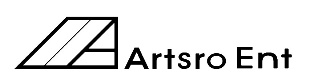 이름NAME지원부문CATEGORY보컬□   랩□   댄스□ 연기□   Vocal      Rap       Dance   Acting생년월일/나이DATE OF BIRTH/ AGE성별GENDER□ 남 M    □ 여 F키/몸무게HEIGHT/ WEIGHT국적NATIONALITY학교/학년SCHOOL/YEAR휴대폰 번호CELLPHONE NO.SNSE-mail주소ADDRESS경력 / 자기소개 및지원동기